RUMPOLD UHB, s.r.o. - SETKÁNÍ STAROSTŮ 2022Na konci listopadu letošního roku se konalo každoroční Setkání starostů naší svozové oblasti. Setkání se účastnilo asi 50 hostů z řad zastupitelů obcí svozového regionu naší společnosti, který zahrnuje především obce Zlínského kraje, ale zasahuje z části také do kraje Jihomoravského. 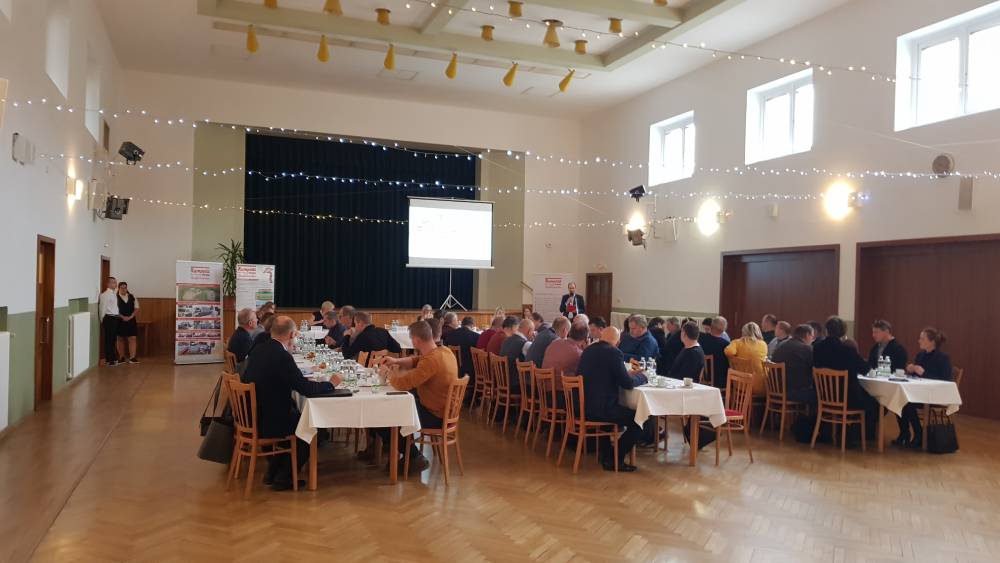 Zákazníkům jsme představili náš investiční záměr zpracování směsného komunálního odpadu na tuhé alternativní palivo. Dále jsme popsali vývoj a aktuální situaci v oblasti separovaných odpadů a představili jsme nové webové stránky. Na letošním Setkání starostů jsme poskytli prostor pro prezentaci společnostem Zálesí a.s., Luhačovice a uherskobrodské společnosti CZESEED s. r. o.. Zástupci obou společností zde představili Zástupce společnosti Zálesí zde představil některé stoje z oblasti agrotechniky a elektrickou komunální techniku značky TPC. Společnost CZESEED, která je výhradním distributorem strojů FIRSTGREEN Indrustries, zde prezentovala elektrický smykový nakladač MINI Z.Věříme, že si naši hosté ze setkání odnesli potřebné informace a kontakty. Za celý tým společnosti RUMPOLD UHB děkujeme za účast a těšíme se na opětovné setkání v příštím roce.